KIVOn jäsenten neuvontapalvelut kouluille ja/tai asukkailleBotniarosk (Isojoki, Kurikka, Karijoki, Kaskinen, Kauhajoki, Kristiinankaupunki, Närpiö, Teuva)https://www.botniarosk.fi/fi/lajittelu.linkhttps://www.botniarosk.fi/fi/julkaisut-oppaat.linkKainuun jätehuoltokuntayhtymä Ekokymppi (Kajaani, Sotkamo, Vaala, Suomussalmi, Puolanka, Hyrynsalmi, Ristijärvi, Kuhmo, Paltamo)Ekokympin jäteneuvonta ja ympäristökasvatus: https://www.ekokymppi.fi/palvelut/jateneuvonta-ja-valistus.htmlEkokympin Kurre Kainuulainen: https://www.ekokymppi.fi/palvelut/kurre-kainuulainen.htmlEkokympin tietopankki: https://www.ekokymppi.fi/tietopankki.htmlLajittelun abc: https://www.ekokymppi.fi/lajittelun-abc.htmlYhteydenotot:Sari Komulainen, 044 710 0069, neuvoja-tiedottaja
Anu Koskela, 044 071 0067, neuvojaLisätietoa: www.ekokymppi.fiRosk’n Roll Oy Ab (Hanko, Raasepori, Inkoo, Siuntio, Vihti, Karkkila, Askola, Loviisa, Porvoo, Pornainen, Sipoo, Lohja)Ympäristökouluttaja Sabina Lindström sabina.lindstrom@rosknroll.fiOtto ja Ronja kierrättävät -opetuskansiot: 
https://www.rosknroll.fi/kierratystieto/neuvontaa-ryhmille/opetuskansio-otto-ja-ronja-kierrattavat/
https://www.rosknroll.fi/om-atervinning/radgivning-for-grupper/undervisningsmaterial-otto-och-ronja-atervinner/https://www.rosknroll.fi/kierratystieto/lajittelu/Porin seutu (Eurajoki, Harjavalta, Kokemäki, Merikarvia, Nakkila, Pomarkku, Pori, Siikainen ja Ulvila)www.pori.fi/jateneuvonta  www.pori.fi/intopolku/ymparistopolkuHSY (Helsinki, Vantaa, Espoo, Kauniainen)Yhteyshenkilöt HSY:llä muovipakkausneuvonnan osalta Minna Partti ja oppilaitosyhteistyön osalta Päivi Vaisto.Muovipakkausten lajitteluasiat verkkosivuilla:www.hsy.fi/muovipakkauksetMuistakin jätelajeista löytyy tämän sivun alta lajitteluohjeet:https://www.hsy.fi/fi/asukkaalle/lajittelujakierratys/lajitteluohjeet/Sivut/default.aspxMuovipakkausten lajitteluopas (saatavana myös ruotsiksi ja englanniksi; päivityksessä nyt, mutta sisältö ei muutu)https://asset.egate.fi/versiondownload/224509/Muovipakkausten_lajitteluopasJätetilaan juliste muovipakkausten lajittelustahttps://asset.egate.fi/versiondownload/224593/Jatetilajuliste,_muovipakkaukset_-_Affisch_for_soputrymmet,_plastforpackningar_(A3,_painettu_muoville)Lisäksi asukastilaisuuksiin ja kouluille tulostettavissa lajittelupeli (alustoina jäteastioiden kuvat, kortteina erilaisten jätteiden kuvia – mukana myös muovipakkaukset). Peliä voi tuunata käyttämällä ihan oikeita roskia.materiaalit ovat nettisivulla: https://www.hsy.fi/fi/opettajalle/tilattavatoppimateriaalit/Sivut/default.aspxYmpäristökasvatuksen materiaali:Nökön matkassa -puuhakirja. Puuhakirja on tarkoitettu 5–7-vuotiaiden ympäristökasvatukseen. Tehtävät käsittelevät kestävää kuluttamista, lajittelua, ilmanlaatua, ilmastoa ja energiaa. HSY:n alueen päiväkodit ja koulut voivat tilata sitä meiltä maksutta. (Painetussa versiossa on keskiaukeammalla puuhapeli). Puuhakirjan tehtävät on myös vapaasti tulostettavissa nettisivuillamme. (Huom. Jätehuollon tehtävät on tehty HSY-alueen lajitteluohjeiden mukaan.) Puuhiksen takakannessa on ”lasten jäteopas”, jossa on myös muovipakkaukset https://www.hsy.fi/sites/Esitteet/EsitteetKatalogi/HSYn_Puuhakirja_A4.pdfRuotsiksi: Nökö visar vägen-pysselbokhttps://www.hsy.fi/sites/Esitteet/EsitteetKatalogi/pysselbok.pdfJäteveden puhdistus ja kemikalisoitunut elämäntapamme 7.-9.-luokkalaisille (oppitunnilla kerrotaan myös yleistä mikromuoveista ja niiden vaikutuksista vesistöissä)Oppitunnilla tutustutaan jätepuhdistukseen, opitaan, miksi niiden puhdistaminen on tärkeää ja miten jokainen voi vaikuttaa lopputulokseen välttämällä vesitöille haitallisten aineiden käyttöä. Oppitunti sopii etenkin kemian opetukseen.Oppitunti koostuu PowerPoint-esityksestä, jätevedenpuhdistuskokeesta ja haitallisten kemikaalien tunnistamisesta. Oppitunti pidetään yhdelle luokalle kerrallaan tilassa, jossa on käytössä nettiyhteydellinen tietokone, videotykki ja vesipiste.Oppitunnin kesto on 45 minuuttia.Pirkanmaan Jätehuolto (Vesilahti, Pälkäne, Kangasala, Orivesi, Juupajoki, Sastamala, Nokia, Hämeenkyrö, Tampere, Ylöjärvi, Pirkkala, Lempäälä, Ylöjärvi, Virrat, Parkano, Ruovesi, Mänttä-Vilppula, Ikaalinen)http://www.pjhoy.fi/Tietori/oppimateriaalithttp://www.pjhoy.fi/Tietori/Lajittelu_abcNuorison tekemät Roskapätkät Filkkareille:http://pjhoy.fi/Tietori/Roskapatkat#articleVuoden 2018 elokuvissa on mm. leffa Muovin viemää. Tämän vuoden elokuvien painopisteenä on bio ja ne esitetään Filkkareilla:Roskapätkät 2019 esitetään kahdessa näytöksessä 7.3 klo 12.00 ja 13.30. Paikkana on elokuvateatteri Hällä, Hämeenkatu 25. Toinen näytös on uusinta ensimmäisestä.  Toimittajat olisivat äärimmäisen tervetulleita tekemään juttua! Viime vuoden nuoren lahjakkaan laulajalöydöksen kanssa teimme myös yhteistyönä biisin Earth. Sehän voisi vaikka soida radiossa... Ja musiikkivideo julkaistaan Filkkareilla.Minuun saa olla yhteydessä :)Suvi Suomalainen, viestintäpäällikköPirkanmaan Jätehuolto Oy, viestintä
Kelloportinkatu 1, 33100 Tampere
Puh. (03) 240 5214, 050 539 7129
suvi.suomalainen@pjhoy.fiwww.pjhoy.fi
www.twitter.com/jatehuolto
www.facebook.com/pirkanmaanjatehuoltoEtelä-Karjalan Jätehuolto (Lappeenrannan ja Imatran kaupungit sekä Lemin, Luumäen, Parikkalan, Rautjärven, Ruokolahden, Savitaipaleen ja Taipalsaaren kunnat)https://www.ekjh.fi/neuvonta.htmlhttps://www.ekjh.fi/Muovi_kampanjasivu.htmlhttps://www.ekjh.fi/eo_oppilaitoksille_muovi.htmlhttps://prezi.com/p/nbuaxc8oonn9/Stormossen (Isokyrö, Korsnäs, Maalahti, Mustasaari, Vaasa, Vöyri)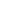 http://www.stormossen.fi/Materiaalipankkihttp://www.stormossen.fi/Materiaalia_oppilaille_ja_opettajillehttp://www.stormossen.fi/JatepeliLisätiedot: info@stormossen.fi puh. 010-3207600 Savonlinnan Seudun Jätehuolto (Savonlinna, Rantasalmi, Enonkoski, Sulkava)https://www.savonlinna.fi/jatehuoltohttps://www.savonlinna.fi/jatehuolto/jatteiden_lajittelu_ja_vastaanotto/jateneuvontahttps://www.savonlinna.fi/jatehuolto/lajittelun-abcEkorosk (Evijärvi, Kauhava, Kaustinen, Kokkola, Kruunupyy, Luoto, Pedersöre, Pietarsaari, Uusikaarlepyy ja Veteli.)https://www.ekorosk.fi/fi/sorting/for_schoolshttps://www.ekorosk.fi/fi/homehttps://www.ekorosk.fi/fi/sortingJämsän Jätehuolto liikelaitoshttps://www.jamsa.fi/palvelut/asuminen/jatehuoltohttps://www.jamsa.fi/palvelut/asuminen/jatehuolto/lajitteluohjeetJätekukko (Valtimo, Rautavaara, Nurmes, Lieksa, Juuka, Kaavi, Tuusniemi, Outokumpu, Kuopio, Siilinjärvi, Tervo, Vesanto, Konnevesi, Rautalampi, Suonenjoki, Pieksämäki)https://www.jatekukko.fi/palvelut/neuvonta-ja-valistus.htmlhttps://www.jatekukko.fi/lajittelun-abc.htmlhttps://www.jatekukko.fi/materiaalipankki/lajittelu.htmlhttps://www.jatekukko.fi/taloyhtiot/muovipakkausten-keraysKeski-Savon Jätehuolto (Leppävirta, Heinävesi, Varkaus, Joroinen, Juva)http://www.keskisavonjatehuolto.fi/jateneuvonta/http://www.keskisavonjatehuolto.fi/kierratys-ja-lajittelu/Kiertokaari (Hailuoto, Ii, Kempele, Lumijoki, Oulu, Pudasjärvi, Raahe ja Siikajoki ovat Kiertokaari Oy:n osakkaita. Muut toimialueeseen kuuluvat kunnat ovat Liminka, Muhos, Simo, Tyrnävä ja Utajärvi)https://www.solekkolajitella.fi/https://kiertokaari.fi/kotitaloudet/jatehaku/https://kiertokaari.fi/Kiertokapula (Hattula, Hausjärvi, Hyvinkää, Hämeenlinna, Janakkala, Järvenpää, Kerava, Loppi, Mäntsälä, Riihimäki, Tuusula, Valkeakoski, Nurmijärvi)https://www.kiertokapula.fi/jatehuolto/oppaat-ja-muut-materiaalit/https://www.kiertokapula.fi/jatehuolto/Kun kaipaat tietoa asioinnista jätteidenkäsittelyalueilla, lajitteluneuvonnasta, jätteen määrän vähentämisestä, ympäristökasvatuksesta, neuvontatilaisuuksista ryhmille, vierailuista jätteidenkäsittelyalueilla tai materiaalitilauksista, ota yhteyttä neuvontaan.Puh. 075 753 0011 (pvm/mpm), palvelemme arkisin klo 8-15
neuvonta@kiertokapula.fiKymenlaakson Jäte (Hamina, Iitti, Kouvola, Mäntyharju, Lapinjärvi, Miehikkälä, Pyhtää ja Virolahti)https://www.kymenlaaksonjate.fi/ymparistokasvatusta-kouluille/https://www.kymenlaaksonjate.fi/neuvonta/https://www.kymenlaaksonjate.fi/jatelaji/Lakeuden Etappi (Alavus, Ilmajoki, Kihniö, Kuortane, Kurikka, Lapua, Seinäjoki ja Ähtäri)https://www.etappi.com/fi/jateneuvonta/jateneuvontamateriaalia_kouluille/https://www.etappi.com/fi/jateneuvonta/https://www.etappi.com/files/2515/0589/1405/Kodin_lajitteluohjeet.pdfLapin Jätehuolto kuntayhtymä, Lapeco (Enontekiö, Inari, Kemijärvi, Kittilä, Muonio, Pelkosenniemi, Salla, Savukoski ja Sodankylä)http://www.lapeco.fi/lajittelu.htmlhttp://www.lapeco.fi/neuvonta.htmlhttps://www.solekkolajitella.fi/Valistukseen ja neuvontakäynteihin liittyvissä asioissa ota yhteyttä Susanne Sokeroon 040 – 189 3088 tai susanne.sokero (at) lapeco.fi.Loimi-Hämeen Jätehuolto (Somero, Koski tl, Ypäjä, Jokioinen, Tammela, Oripää, Loimaa, Humppila, Forssa, Sastamala, Eura, Säkylä, Huittinen, Akaa, Urjala, Punkalaidun)http://www.lhj.fi/kotitaloudet/ymparistokasvatus/http://lhj.fi/kotitaloudet/ymparistokasvatus/opettajille/http://lhj.fi/kotitaloudet/neuvonta/lajitteluohjeet/Napapiirin Residuum (Rovaniemi, Pello ja Ranua)Napapiirin Residuumin jäteneuvonta: https://residuum.fi/jateneuvonta/ Napapiirin Residuumin JäteABC: https://residuum.fi/jateneuvonta/jateabc/Napapiirin Residuum Jätevisa: https://www.peliplaza.fi/fi/napapiirin_residuumin_jate Napapiirin Residuumin lajitteluohjeita ja oppaita: https://residuum.fi/jateneuvonta/neuvontamateriaalit/Napapiirin Residuumin neuvontapalvelutiedote: https://residuum.fi/assets/Uploads/Jateneuvontaa-Napapiirin-Residuumilta-2018-paivitetty3.pdfYhteydenotot: Maria Aro, 0207 120 238, tiedottaja-jäteneuvojamaria.aro@residuum.fiLisätietoja: https://residuum.fi/Jos mainitaan muita toimijoita niin myös Pidä Lappi siistinä ry tarjoaa täällä ympäristökasvatusta ja lajitteluneuvontaa Sanna Alaruikka, Pidä Lappi siistinä ry, sanna.alaruikka@pidalappisiistina.fiLounais-Suomen Jätehuolto (Aura, Kaarina, Kemiönsaari, Lieto, Marttila, Masku, Mynämäki, Naantali, Nousiainen, Paimio, Parainen, Pöytyä, Raisio, Rusko, Salo, Sauvo ja Turku)https://www.lsjh.fi/fi/neuvonta/tilaa-neuvontaa/https://www.lsjh.fi/fi/neuvonta/abc/https://www.lsjh.fi/fi/neuvonta/lainaa-neuvontamateriaaleja/https://www.lsjh.fi/fi/neuvonta/vierailukeskus-kahmari/Metsäsairila (Mikkeli)https://www.metsasairila.fi/tietopankki/lajittelu.htmlhttps://www.metsasairila.fi/lajittelun-abc.htmlhttps://www.metsasairila.fi/tietopankki/esitteet.htmlMillespakka (Alajärvi, Halsua, Kyyjärvi, Lappajärvi, Lestijärvi, Perho, Reisjärvi, Soini, Vimpeli)https://www.millespakka.fi/lajitteluhttps://www.millespakka.fi/ajankohtaista/kierratyskilpailu-4-luokkalaisilleMustankorkea (Jyväskylä, Muurame, Laukaa)https://mustankorkea.fi/neuvonta/jatteiden-kasittely-lajitteluohjeet/https://mustankorkea.fi/jatehaku/Perämeren jätehuolto (Kemi, Tornio, Keminmaa, Tervola ja Ylitornio)https://www.jakala.fi/https://www.jakala.fi/palvelut/lajitteluohjeet/tahan-tulee-abc-oikeesti/https://www.jakala.fi/palvelut/neu/oppaat/https://www.solekkolajitella.fi/Puhas (Joensuu, Ilomantsi, Kontiolahti, Liperi ja Polvijärvi)https://www.puhas.fi/palvelut/neuvonta-ja-valistus.htmlhttps://www.puhas.fi/lajittelun-abc.htmlhttps://www.puhas.fi/tietopankki/esitteet.htmlhttps://www.puhas.fi/etusivu.htmlRauman seudun jätehuoltolaitoshttps://www.rauma.fi/raumanseudunjatehuoltolaitos/https://www.rauma.fi/raumanseudunjatehuoltolaitos/jatteiden-lajittelu/Jäteneuvonta: Tarja Sillanpää, vastaava jätehuoltoneuvojaJäteneuvonta, vastaanotettavat jätteetPuh. 044 793 4487tarja.sillanpaa@rauma.fiSammakkokangas (Äänekosken, Saarijärven ja Viitasaaren kaupungit sekä Pihtiputaan, Petäjäveden, Karstulan, Uuraisten, Kinnulan, Kannonkosken ja Kivijärven kunnat)http://www.sammakkokangas.fi/fi/jateneuvonta/Vestia (Sievi, Kärsämäki, Pyhäjoki, Oulainen, Haapavesi, Haapajärvi, Alavieska, Siikalatva, Toholampi, Nivala, Kalajoki, Kannus, Pyhäntä, Pyhäjärvi, Merijärvi, Ylivieska)http://www.vestia.fi/jateneuvonta/http://www.vestia.fi/lajittelu/jatehaku/Ylä-Savon Jätehuolto (Iisalmi, Keitele, Kiuruvesi, Lapinlahti, Pielavesi, Sonkajärvi, Vieremä)https://www.ylasavonjatehuolto.fi/palvelut/neuvonta-valistus.htmlhttps://www.ylasavonjatehuolto.fi/lajittelun-abc.htmlhttps://www.ylasavonjatehuolto.fi/tietopankki/esitteet.htmlPäijät-Hämeen Jätehuolto (Sysmä, Padasjoki, Asikkala, Heinola, Hollola, Kärkölä, Lahti, Orimattila, Pukkila, Myrskylä)https://www.phj.fi/neuvonta/tilaa-neuvontaa/https://www.phj.fi/neuvonta/koulut-ja-paivakodit/https://www.phj.fi/neuvonta/jatehaku/https://www.phj.fi/neuvonta/jateneuvontaa-tapahtumissa/https://www.phj.fi/neuvonta/tilaa-oppaita-ja-esitteita/https://www.phj.fi/neuvonta/lataa-oppaita-ja-esitteita/https://www.phj.fi/neuvonta/nain-vahennat-jatetta/https://www.phj.fi/neuvonta/kompostointikurssit/https://www.phj.fi/neuvonta/taloyhtion-jatehuollon-tehostaminen/https://www.phj.fi/neuvonta/lajittelumestarikoulutus/